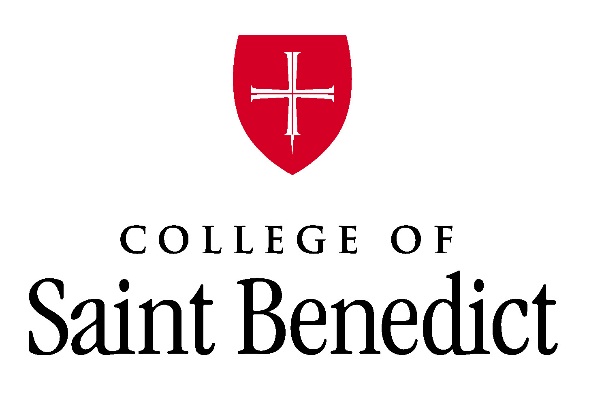 Snowbird Summer Housing Accommodations are available beginning May 28 2024 and ending August 1, 2024. A 30-night minimum stay is required and payment is due upon check-in. Apartments have two or four bedrooms, kitchen, living room, bathroom(s) and washer/dryer access. Enjoy the relaxing environment of St. Joseph while still being close to St. Cloud and only one hour from the Twin Cities! Rate Information for 2 Guests, Ages 50 and Older2 Bedroom Monthly Stay: $1,050.00 4 Bedroom Monthly Stay: $1,150.00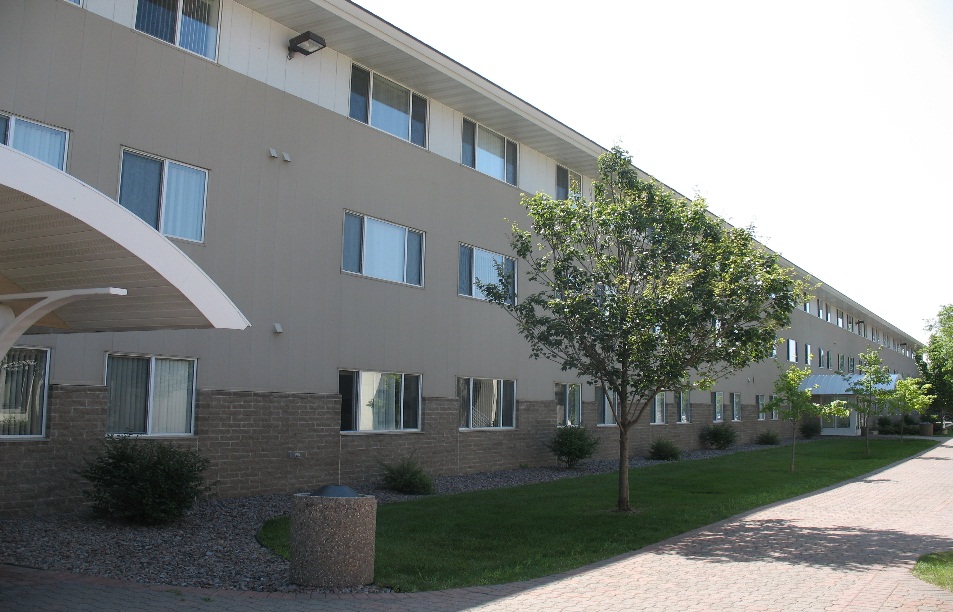 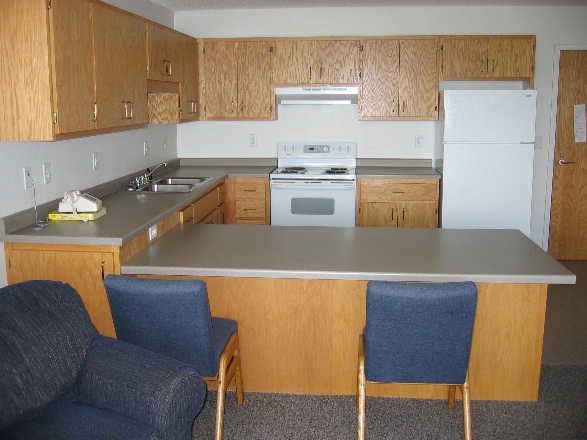 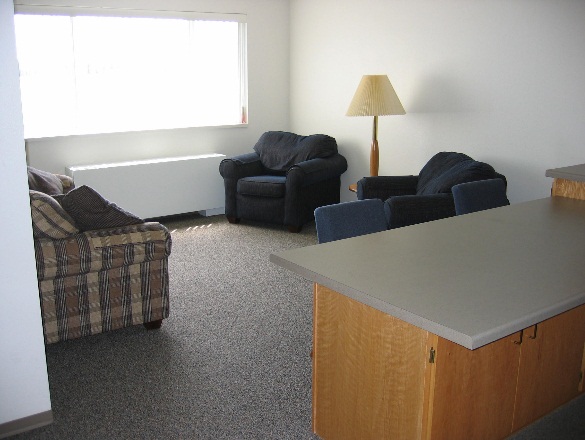 Expectations and Room AmenitiesEach apartment offers: BedroomBed (standard twin size)Wardrobe with drawers and hanging space Desk and Chair Linens: Each room is supplied with bed linens, pillow, bath towels, wash cloths, and hand towelsLiving Room Couch Chairs TableKitchenCounter with stools Full size refrigerator Oven/StoveGarbage cans and recycling binsEach apartment is air-conditioned. They are also equipped with a vacuum, washer and dryer. Complimentary Wi-Fi Internet ServiceApartments do not have televisions or cable access.  Guests need to provide their own television with streaming services.  No telephone access.  Things to BringKitchen Supplies: Dishes, utensils, microwave (if desired), coffee maker, can opener, etc. TelevisionClothes HangersClock/RadioUtilitiesAll utilities are included with the monthly rental fee. General InformationApartments are smoke-free and pet free. Recreational FacilitiesTennis CourtsFull access to our campus fitness center is available with your stay Walking PathsClose access to the Wobegon TrailFor Reservations contact:Erika Boike(320) 363-5791 or, eboike001@csbsju.edu. 